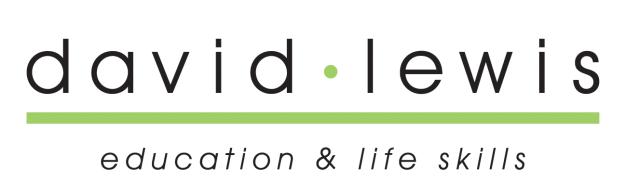 DAVID LEWIS EDUCATIONApplication Form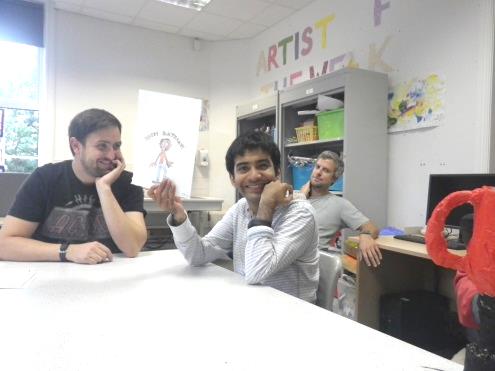 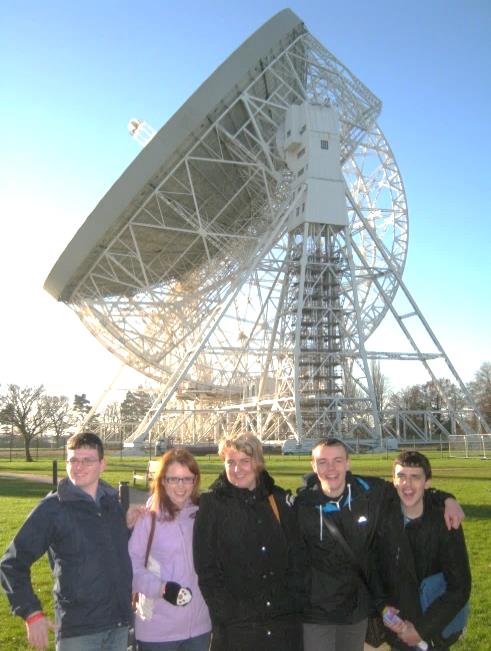 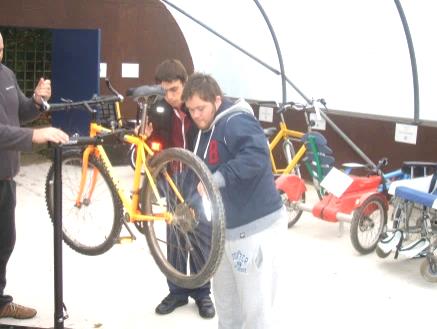 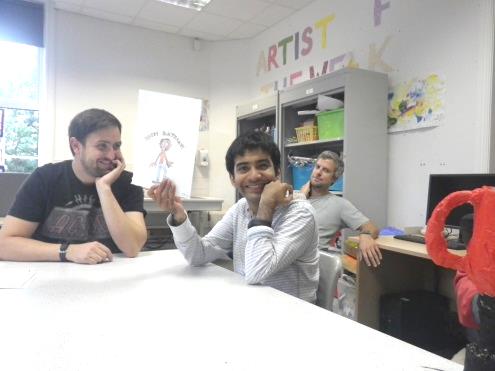 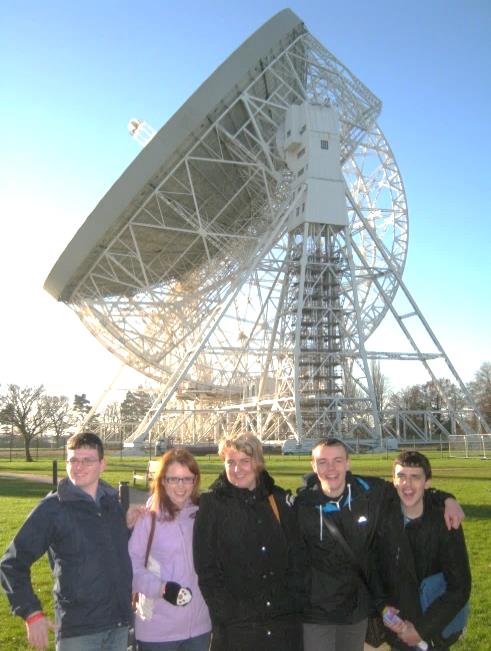 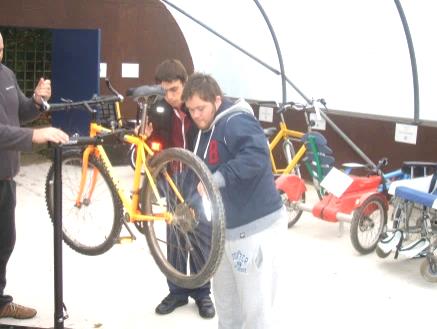 All information included on and accompanying this application form will be treated as private and confidentialPlease return to the Admissions Manager, Gilly Godwin at:David Lewis College, Mill Lane, Warford, Nr Alderley Edge, Cheshire SK9 7UDgilly.godwin@davidlewis.org.ukApplicant Name: _____________________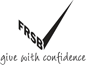 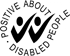 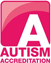 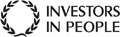 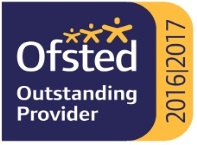 It is the responsibility of the parent/carer to ensure this is returned to the Admissions Manager, Gilly Godwin at:David Lewis College, Mill Lane, Warford, Nr Alderley Edge, Cheshire SK9 7UDgilly.godwin@davidlewis.org.ukThank you for completing this form.  We appreciate the time you have taken to give us the comprehensive information we need in order to consider the young person’s suitability for a placement at David Lewis College/School.Completed ByCompleted ByCompleted ByParentParentCarerCarerOther (give details)Your NameWhich month/year are they applying for?Which month/year are they applying for?Which provision are they applying for? (Please tick below)Which provision are they applying for? (Please tick below)David Lewis SchoolDavid Lewis SchoolDavid Lewis College  David Lewis College  What type of placement are they applying for?What type of placement are they applying for?Day38 week term time residential   52 week residentialAre there any requirements for out of term time respite provision? (Residential term time students only) If so, please indicate how much respite is required.Are there any requirements for out of term time respite provision? (Residential term time students only) If so, please indicate how much respite is required.Young person’s detailsYoung person’s detailsYoung person’s detailsYoung person’s detailsYoung person’s detailsForename(s)SurnameAddress (line 1)Address (line 2)City/Town/VillageCounty and Post CodeEmailTelephone Date of BirthNational Insurance NumberNational Health NumberGenderMaleFemaleEthnicityEthnicityWhiteWhiteEnglish / Welsh / Scottish / Northern Island / BritishIrishAny other white backgroundMixed / Multiple ethnic groupsMixed / Multiple ethnic groupsWhite and Black CaribbeanWhite and Black AfricanWhite and AsianAny other mixed / multiple ethnic backgroundsAsian / Asian BritishAsian / Asian BritishIndian PakistaniBangladeshiChineseAny other Asian backgroundBlack / African / Caribbean / Black BritishBlack / African / Caribbean / Black BritishAfricanCaribbeanAny other Black / African / Caribbean / Black British backgroundOther ethnic groupOther ethnic groupArabOther Parent/Guardian  Details 1Parent/Guardian  Details 1Parent/Guardian  Details 1Parent/Guardian  Details 1Parent/Guardian  Details 1Parent/Guardian  Details 1Parent/Guardian  Details 1Parent/Guardian  Details 1Parent/Guardian  Details 1TitleMrMrsMsOtherForename(s)Surname RelationshipAddress (line 1)Address (line 2)City/Town/VillageCountyPostcodeOccupationTelephone NumberEmailParent/Guardian  Details 2Parent/Guardian  Details 2Parent/Guardian  Details 2Parent/Guardian  Details 2Parent/Guardian  Details 2Parent/Guardian  Details 2Parent/Guardian  Details 2Parent/Guardian  Details 2Parent/Guardian  Details 2TitleMrMrsMsOtherForename(s)Surname RelationshipAddress (line 1)Address (line 2)City/Town/VillageCountyPostcodeOccupationTelephone NumberEmailLocal Authority SEN OfficerLocal Authority SEN OfficerLocal Authority SEN OfficerLocal Authority SEN OfficerLocal Authority SEN OfficerLocal Authority SEN OfficerLocal Authority SEN OfficerLocal Authority SEN OfficerLocal Authority SEN OfficerTitleMrMrsMsOtherForename(s)Surname Address (line 1)Address (line 2)City/Town/VillageCountyPostcodeOccupationTelephone NumberEmailSocial Worker / Care ManagerSocial Worker / Care ManagerSocial Worker / Care ManagerSocial Worker / Care ManagerSocial Worker / Care ManagerSocial Worker / Care ManagerSocial Worker / Care ManagerSocial Worker / Care ManagerSocial Worker / Care ManagerTitleMrMrsMsOtherForename(s)Surname Address (line 1)Address (line 2)City/Town/VillageCountyPostcodeOccupationTelephone NumberEmailCurrent School or Placement DetailsCurrent School or Placement DetailsName Address (line 1)Address (line 2)City/Town/VillageCountyPostcodeTelephone NumberEmailCurrent Respite Provision Current Respite Provision Name Address (line 1)Address (line 2)City/Town/VillageCountyPostcodeTelephone NumberEmailDays per weekDays per yearNature of Learning DisabilityNature of Learning DisabilityMild  ModerateSevereDiagnosesDiagnosesPlease state any other disabilitiesPlease state any other disabilitiesOther DetailsOther DetailsOther DetailsOther DetailsOther DetailsDoes the young person have capacity in any areasYesNoIf yes, have specific capacity assessments been completed?YesNoIs the young person subject to a DOLS?YesNoDo you have Court Appointed Deputyship?YesNoAre there any safeguarding concerns ongoingYesNoPlease comment on any of the abovePlease comment on any of the abovePlease comment on any of the abovePlease comment on any of the abovePlease comment on any of the aboveAbout the Young person (the prospective student)Who do they live with?Please tell us about their familyWhat are their likes?What are their dislikes?Education How long has the learner has been at their latest school/college/provision.Please give an up to date description of learner’s functioning and NC levels /P scales/Milestones/Levels  in the following:Attach information from current placement, if available. Please give an up to date description of learner’s functioning and NC levels /P scales/Milestones/Levels  in the following:Attach information from current placement, if available. Please give an up to date description of learner’s functioning and NC levels /P scales/Milestones/Levels  in the following:Attach information from current placement, if available. Please give an up to date description of learner’s functioning and NC levels /P scales/Milestones/Levels  in the following:Attach information from current placement, if available. Please give an up to date description of learner’s functioning and NC levels /P scales/Milestones/Levels  in the following:Attach information from current placement, if available. NumeracyNumeracyNumeracyNumeracyNumeracyLiteracy and CommunicationLiteracy and CommunicationLiteracy and CommunicationLiteracy and CommunicationLiteracy and CommunicationLife SkillsLife SkillsLife SkillsLife SkillsLife SkillsDo they have an Education Health and Care Plan? Do they have an Education Health and Care Plan? Do they have an Education Health and Care Plan? Do they have an Education Health and Care Plan? Do they have an Education Health and Care Plan? If yes, please attachYesNoHealth and Well BeingHealth and Well BeingHealth and Well BeingHealth and Well BeingHealth and Well BeingHealth and Well BeingDo they ever require support during the night (9.30pm – 7.15am)?Do they ever require support during the night (9.30pm – 7.15am)?Do they ever require support during the night (9.30pm – 7.15am)?Do they ever require support during the night (9.30pm – 7.15am)?Do they ever require support during the night (9.30pm – 7.15am)?Do they ever require support during the night (9.30pm – 7.15am)?YesNoNoDo they have visual impairment?Do they have visual impairment?Do they have visual impairment?Do they have visual impairment?Do they have visual impairment?Do they have visual impairment?YesNoNoDo they have any hearing impairment?Do they have any hearing impairment?Do they have any hearing impairment?Do they have any hearing impairment?Do they have any hearing impairment?Do they have any hearing impairment?YesNoNoDo they have any known allergies?Do they have any known allergies?Do they have any known allergies?Do they have any known allergies?Do they have any known allergies?Do they have any known allergies?YesNoNoDo they have any eating/drinking/swallowing and/or dietetic concerns?Do they have any eating/drinking/swallowing and/or dietetic concerns?Do they have any eating/drinking/swallowing and/or dietetic concerns?Do they have any eating/drinking/swallowing and/or dietetic concerns?Do they have any eating/drinking/swallowing and/or dietetic concerns?Do they have any eating/drinking/swallowing and/or dietetic concerns?YesNoRelating to the above questions, please could you provide details of issues, required specialist/adapted equipment etcRelating to the above questions, please could you provide details of issues, required specialist/adapted equipment etcRelating to the above questions, please could you provide details of issues, required specialist/adapted equipment etcRelating to the above questions, please could you provide details of issues, required specialist/adapted equipment etcRelating to the above questions, please could you provide details of issues, required specialist/adapted equipment etcRelating to the above questions, please could you provide details of issues, required specialist/adapted equipment etcEpilepsyEpilepsyEpilepsyEpilepsyEpilepsyDo they have epilepsy?             YesNoIf yes, what type of seizures?If yes, what type of seizures?If yes, what type of seizures?If yes, what type of seizures?If yes, what type of seizures?Possible triggersPossible triggersPossible triggersPossible triggersPossible triggersFrequencyFrequencyFrequencyFrequencyFrequencyDo they require any specialist or adapted equipment?   Do they require any specialist or adapted equipment?   Do they require any specialist or adapted equipment?   Do they require any specialist or adapted equipment?   Do they require any specialist or adapted equipment?   If yes, please specifyYesNoMental HealthMental HealthMental HealthMental HealthMental HealthDoes the learner have a formal diagnosisYesNoIf so please give details of diagnosis and treatment.If so please give details of diagnosis and treatment.If so please give details of diagnosis and treatment.If so please give details of diagnosis and treatment.If so please give details of diagnosis and treatment.Please specify any other medical issuesMedicationMedicationMedicationMedicationMedicationMedicationDo they take any medication?Do they take any medication?YesNoIf so, please tell us what it isWhat do they take it for?How long have they been taking it?Personal Care SupportPlease comment on the level of support required to undertake the following tasks: Washing, showering, bathing, hair washing/brushing, teeth cleaning, shaving menstruationPlease comment on the level of support required to undertake dressing/undressing, choosing appropriate clothing, managing buttons, zips and laces etc.Does the young person require any specialist / adapted equipment for any of the tasks listed aboveSupport for IndependenceSupport for IndependencePlease comment on the level of support required to undertake the following tasks:  i.e. no support, hand over hand support, some support, full support etc.Please comment on the level of support required to undertake the following tasks:  i.e. no support, hand over hand support, some support, full support etc.Making hot/cold drinks and food preparationEatingHousehold tasks Vacuuming/dusting/washing/putting clothes away etc.Community and HomeCommunity and HomeCommunity and HomeCommunity and HomeCommunity and HomeCommunity and HomePlease comment on their mobility:Please comment on their mobility:Please comment on their mobility:Please comment on their mobility:Please comment on their mobility:Please comment on their mobility:Ability to cope with stairs / steps / slopesAny limitations in walking distancesSpecialist adapted equipmentAre they able to recognise danger in the home i.e. hot surfaces/kettles knives etc/.Are they able to recognise danger in the home i.e. hot surfaces/kettles knives etc/.Are they able to recognise danger in the home i.e. hot surfaces/kettles knives etc/.Are they able to recognise danger in the home i.e. hot surfaces/kettles knives etc/.Are they able to recognise danger in the home i.e. hot surfaces/kettles knives etc/.Are they able to recognise danger in the home i.e. hot surfaces/kettles knives etc/.Please commentPlease commentYesNoCommunity AwarenessCommunity AwarenessCommunity AwarenessCommunity AwarenessCommunity AwarenessCommunity AwarenessWhat level of supervision does the young person usually have when out in the community?  1:1 2:1What level of supervision does the young person usually have when out in the community?  1:1 2:1What level of supervision does the young person usually have when out in the community?  1:1 2:1What level of supervision does the young person usually have when out in the community?  1:1 2:1What level of supervision does the young person usually have when out in the community?  1:1 2:1What level of supervision does the young person usually have when out in the community?  1:1 2:11:21:12:1CommentCommentCommentCommentCommentCommentComment on awareness of danger i.e. strangers, social awareness, financial vulnerabilityComment on awareness of danger i.e. strangers, social awareness, financial vulnerabilityComment on awareness of danger i.e. strangers, social awareness, financial vulnerabilityComment on awareness of danger i.e. strangers, social awareness, financial vulnerabilityComment on awareness of danger i.e. strangers, social awareness, financial vulnerabilityComment on awareness of danger i.e. strangers, social awareness, financial vulnerabilityComment on road safety skillsComment on road safety skillsComment on road safety skillsComment on road safety skillsComment on road safety skillsComment on road safety skillsSensory IssuesDoes the young person have any sensory needs I.e. current sensory profile? Strategies currently used-brushing, weighted therapy, any equipment used specific to student, movement breaks. CommunicationCommunicationHow does the young person communicate? Verbal, PEC’s, symbols, OoR, visual timelines, traffic lights, Makaton or other signing.How does the young person communicate? Verbal, PEC’s, symbols, OoR, visual timelines, traffic lights, Makaton or other signing.BehaviourBehaviourMany young people with neurological or developmental difficulties also have behavioural or emotional problems.  These can sometimes present risks to the young person or others around them and can impact on the amount of support they need.  In order for us to provide the safest learning environment for all our students, it is important for us to understand their behaviour.Please answer the following questions as accurately as possible, thinking about the young person over the past year.  Use the following scales to show frequency (how often) and severity (overall impact):Many young people with neurological or developmental difficulties also have behavioural or emotional problems.  These can sometimes present risks to the young person or others around them and can impact on the amount of support they need.  In order for us to provide the safest learning environment for all our students, it is important for us to understand their behaviour.Please answer the following questions as accurately as possible, thinking about the young person over the past year.  Use the following scales to show frequency (how often) and severity (overall impact):Frequency	Severity0 = Never0 = No impact/damage/injury1 = Less than once a week impact/damage/injury1 = Minimal2 = Once per week impact/damage/injury2 = Mild3 = Two or more times per week impact/damage/injury3 = Moderate4 = Once per day	4 = Severe impact/damage/injury5 = Two or more times per day	5 = Extreme impact/damage/injuryHow often does the young person….How often does the young person….FrequencySeverityShout or scream (not at people)?Shout or scream (not at people)?Shout at other people?Shout at other people?Swear at other people?Swear at other people?Make threats of violence towards others?Make threats of violence towards others?Please comment on frequency and severity:Please comment on frequency and severity:Throw objects?Throw objects?Rip or tear up paper or clothing?Rip or tear up paper or clothing?Damageobjects/environment Please give examples (e.g. Property -doors/walls)Damageobjects/environment Please give examples (e.g. Property -doors/walls)Display physical aggression towards other people?Display physical aggression towards other people?Hit/slapkickscratch/pinchpull hairbiteHands on throatother (please describe)other (please describe)Who is this usually directed at?Who is this usually directed at?ParentsCare staffTeaching staffPeersTake other people’s things?Take other people’s things?Eat or attempt to eat non-food items?Eat or attempt to eat non-food items?Display behaviour that might cause injury to themselves?Display behaviour that might cause injury to themselves?Engage in repetitive behaviours (e.g. rocking, hand flapping, and twirling objects)?Engage in repetitive behaviours (e.g. rocking, hand flapping, and twirling objects)?Make sexual commentsMake sexual commentsTake clothes off or expose themselves in communal / public areas?Take clothes off or expose themselves in communal / public areas?Masturbate in public / communal areas?Masturbate in public / communal areas?Refuse to attend school or college?Refuse to attend school or college?Leave school or home without letting anyone know?Leave school or home without letting anyone know?Run away from parents/carer whilst on trips out?Run away from parents/carer whilst on trips out?Please describe any triggers to these behavioursPlease describe any triggers to these behavioursPlease describe any triggers to these behavioursPlease describe any triggers to these behavioursPlease describe any triggers to these behavioursHas the young person ever been arrested or had involvement with the police?Has the young person ever been arrested or had involvement with the police?Has the young person ever been arrested or had involvement with the police?Has the young person ever been arrested or had involvement with the police?Has the young person ever been arrested or had involvement with the police?If yes, please commentYesNoHas the young person ever talked about or attempted suicide?Has the young person ever talked about or attempted suicide?Has the young person ever talked about or attempted suicide?Has the young person ever talked about or attempted suicide?Has the young person ever talked about or attempted suicide?If yes, please commentYesNoAre there any past or current protection / safeguarding issues involving the young person?Are there any past or current protection / safeguarding issues involving the young person?Are there any past or current protection / safeguarding issues involving the young person?Are there any past or current protection / safeguarding issues involving the young person?Are there any past or current protection / safeguarding issues involving the young person?If yes, please commentYesNoPhotography & VideoPhotography & VideoPhotography & VideoPhotography & VideoPhotography & VideoPhotography & VideoPhotography & VideoPhotography & VideoFor students to complete accreditations and meet their targets, it is essential that we use photographic and video evidence. Photographs and videos are used internally but occasionally can be accessed by external verifiers. We use all media in accordance with the Data Protection Act.If this placements is accepted, do you give permission for David Lewis to take photographs and video:For students to complete accreditations and meet their targets, it is essential that we use photographic and video evidence. Photographs and videos are used internally but occasionally can be accessed by external verifiers. We use all media in accordance with the Data Protection Act.If this placements is accepted, do you give permission for David Lewis to take photographs and video:For students to complete accreditations and meet their targets, it is essential that we use photographic and video evidence. Photographs and videos are used internally but occasionally can be accessed by external verifiers. We use all media in accordance with the Data Protection Act.If this placements is accepted, do you give permission for David Lewis to take photographs and video:For students to complete accreditations and meet their targets, it is essential that we use photographic and video evidence. Photographs and videos are used internally but occasionally can be accessed by external verifiers. We use all media in accordance with the Data Protection Act.If this placements is accepted, do you give permission for David Lewis to take photographs and video:For students to complete accreditations and meet their targets, it is essential that we use photographic and video evidence. Photographs and videos are used internally but occasionally can be accessed by external verifiers. We use all media in accordance with the Data Protection Act.If this placements is accepted, do you give permission for David Lewis to take photographs and video:For students to complete accreditations and meet their targets, it is essential that we use photographic and video evidence. Photographs and videos are used internally but occasionally can be accessed by external verifiers. We use all media in accordance with the Data Protection Act.If this placements is accepted, do you give permission for David Lewis to take photographs and video:For students to complete accreditations and meet their targets, it is essential that we use photographic and video evidence. Photographs and videos are used internally but occasionally can be accessed by external verifiers. We use all media in accordance with the Data Protection Act.If this placements is accepted, do you give permission for David Lewis to take photographs and video:For students to complete accreditations and meet their targets, it is essential that we use photographic and video evidence. Photographs and videos are used internally but occasionally can be accessed by external verifiers. We use all media in accordance with the Data Protection Act.If this placements is accepted, do you give permission for David Lewis to take photographs and video:For student’s work, accreditations and target evidence.For student’s work, accreditations and target evidence.For student’s work, accreditations and target evidence.YesNoSometimes we find pictures that we can use to help promote our charity. We would be grateful if you could give us permission to use them.Sometimes we find pictures that we can use to help promote our charity. We would be grateful if you could give us permission to use them.Sometimes we find pictures that we can use to help promote our charity. We would be grateful if you could give us permission to use them.Sometimes we find pictures that we can use to help promote our charity. We would be grateful if you could give us permission to use them.Sometimes we find pictures that we can use to help promote our charity. We would be grateful if you could give us permission to use them.Sometimes we find pictures that we can use to help promote our charity. We would be grateful if you could give us permission to use them.Sometimes we find pictures that we can use to help promote our charity. We would be grateful if you could give us permission to use them.Sometimes we find pictures that we can use to help promote our charity. We would be grateful if you could give us permission to use them.For promotional purposes, websites, leaflets etc.For promotional purposes, websites, leaflets etc.For promotional purposes, websites, leaflets etc.YesNoExtra InformationExtra InformationExtra InformationExtra InformationExtra InformationExtra InformationExtra InformationExtra InformationIn order to make progress with this application, please attach copies of the following reports, reviews and plans with this initial application form, if you have them:In order to make progress with this application, please attach copies of the following reports, reviews and plans with this initial application form, if you have them:In order to make progress with this application, please attach copies of the following reports, reviews and plans with this initial application form, if you have them:In order to make progress with this application, please attach copies of the following reports, reviews and plans with this initial application form, if you have them:In order to make progress with this application, please attach copies of the following reports, reviews and plans with this initial application form, if you have them:In order to make progress with this application, please attach copies of the following reports, reviews and plans with this initial application form, if you have them:In order to make progress with this application, please attach copies of the following reports, reviews and plans with this initial application form, if you have them:In order to make progress with this application, please attach copies of the following reports, reviews and plans with this initial application form, if you have them:Education, Health and Care PlanLatest Individual Learning PlanLatest Individual Learning PlanLatest Individual Learning PlanLatest Individual Learning PlanLatest Individual Learning PlanLatest School ReportPsychologist/Psychiatrist ReportsPsychologist/Psychiatrist ReportsPsychologist/Psychiatrist ReportsPsychologist/Psychiatrist ReportsPsychologist/Psychiatrist ReportsLatest Annual School Review ReportSocial Services AssessmentSocial Services AssessmentSocial Services AssessmentSocial Services AssessmentSocial Services AssessmentCommunication ProfileSpeech and Language Therapist ReportSpeech and Language Therapist ReportSpeech and Language Therapist ReportSpeech and Language Therapist ReportSpeech and Language Therapist ReportEating and Drinking PlanBehaviour Support Plan/Behaviour Support Plan/Behaviour Support Plan/Behaviour Support Plan/Behaviour Support Plan/Sensory Diet/Sensory ProfileOccupational Therapist ReportOccupational Therapist ReportOccupational Therapist ReportOccupational Therapist ReportOccupational Therapist ReportPhysiotherapist ReportResidential/Respite ReportsResidential/Respite ReportsResidential/Respite ReportsResidential/Respite ReportsResidential/Respite ReportsPersonal Care PlanRelevant Risk AssessmentsRelevant Risk AssessmentsRelevant Risk AssessmentsRelevant Risk AssessmentsRelevant Risk AssessmentsDisclaimer	At some time in the future it may be necessary to approach one or more of the authorities, agencies, practices or hospitals that you have mentioned in order to obtain more information or other details about the young person. This requires your written permission. So that anyone we contact can release the information, please read carefully then sign the Agreement below for us to request information.To Whom It May Concern: Request for InformationTo Whom It May Concern: Request for InformationTo Whom It May Concern: Request for InformationTo Whom It May Concern: Request for InformationTo Whom It May Concern: Request for InformationI agree that David Lewis College can seek any information that the College feels may be relevant in assessing this young person for a place at College. I understand that any information disclosed will be treated with the strictest confidence in accordance with the Data Protection Act 1984.I agree that David Lewis College can seek any information that the College feels may be relevant in assessing this young person for a place at College. I understand that any information disclosed will be treated with the strictest confidence in accordance with the Data Protection Act 1984.I agree that David Lewis College can seek any information that the College feels may be relevant in assessing this young person for a place at College. I understand that any information disclosed will be treated with the strictest confidence in accordance with the Data Protection Act 1984.I agree that David Lewis College can seek any information that the College feels may be relevant in assessing this young person for a place at College. I understand that any information disclosed will be treated with the strictest confidence in accordance with the Data Protection Act 1984.I agree that David Lewis College can seek any information that the College feels may be relevant in assessing this young person for a place at College. I understand that any information disclosed will be treated with the strictest confidence in accordance with the Data Protection Act 1984.Forename(s)SurnameAddress (line 1)Address (line 2)City/Town/VillageCountyPost CodeEmailTelephone Date of BirthGenderMaleFemaleSignature (on or behalf of)Application Form InformationApplication Form InformationI have read and agree that all information relevant to the application has been disclosed and that all the information provided throughout this application is true and correct.I have read and agree that all information relevant to the application has been disclosed and that all the information provided throughout this application is true and correct.Full NameSignatureIf anyone other than the young person signs this form, please state what your relationship is to them:If anyone other than the young person signs this form, please state what your relationship is to them:Relationship to young personDateData Protection ActThe information supplied may be used for registered purposes under the provisions of the Data Protection Act 1984 and Schedule 1 Part 11 of the Local Government Finance Act 1992